Уважаемые коллеги!В соответствии с Планом основных мероприятий по проведению в 2023 году в Российской Федерации Года педагога и наставника и в реализации событий приуроченных к200-летию со дня рождения К.Д. Ушинского в г. Ярославле 02 – 03.03.2023состоится международный форум «Евразийский образовательный диалог» (далее – форум).Тема предстоящего форума: «Русская педагогическая школа К.Д. Ушинского – национальное достояние России». Форум проводится в г. Ярославле ежегодно начиная с 2012 года и зарекомендовал себя авторитетной экспертной дискуссионной площадкой по обсуждению актуальных вопросов развития образования в Российской Федерации, вопросов международного сотрудничества в сфере образования. Традиционно в форуме принимают участие педагоги, ученые и эксперты более чем из 50 регионов Российской Федерации, многих зарубежных государств. Организаторами форума выступают Министерство просвещения Российской Федерации и Правительство Ярославской области. Координаторы форума- департамент образования Ярославской области, Федеральное государственное бюджетное образовательное учреждение высшего образования «Ярославский государственный педагогический университет им. К.Д. Ушинского» и государственное автономное учреждение дополнительного профессионального образования Ярославской области «Институт развития образования».Пленарное заседание форума и конференциисостоятся 02.03.2023 в Концертно-зрелищном центре «Миллениум» по адресу: г.ЯрославльКоторосльная наб., д. 53.Участие в этих мероприятиях представителей Ярославской области будет организовано в соответствии с квотами, распределёнными по муниципальным образования и образовательным организациям. Регистрация на пленарное заседание форума и конференции не требуется.Информация о квотах будет отправлена дополнительно.В рамках форума 03.03.2023будут работать секционные заседания ипрактико-ориентированные мероприятия(Приложение 1). Регистрация для участия в них осуществляется 01- 15.02.2023 на сайте Форума по адресу: https://forum-yar.tilda.ws/.Дополнительная информация о форуме может быть получена по телефону +7 (4852) 28-57-95 (Таттыбаева Екатерина Викторовна - руководитель центра сопровождения общественно-значимых мероприятий государственного автономного учреждения дополнительного профессионального образования Ярославской области «Институт развития образования») или на сайте Форума.Планируется издание сборника научно-практических материалов с размещением в Научной электронной библиотеке eLIBRARY.RU (РИНЦ). Публикация статей бесплатная. Материалы для публикации принимаются оргкомитетом не позднее 5 марта 2023 года (включительно) в электронном виде вложенным файлом по электронной почте: st_forum@iro.yar.ru Тема письма: «номер конференции_фамилия автора». (Приложение 2).Жирнова Галина Витальевна, (4852) 30-47-96Приложение 1Темысекционных заседаниймеждународного форума «Евразийский образовательный диалог»Конференция 1. Современные стратегии в образовании: анализ международных практик, национальных традиций и направлений изменений 1) Ценностно-смысловые ориентиры развития национальных систем образования (традиционные российские духовно-нравственные ценности в современных национальных образовательных стратегиях)2) Перспективные национальные концепции развития общего образования (новое понимание образовательных результатов, тенденций изменений национальных образовательных стандартов и национальных систем оценивания качества образования)3) Национальные стратегии развития системы подготовки и профессионального развития педагогических кадров4) Мир русскоговорящих стран: русский язык как фактор развития национальных образовательных системКонференция 2. Трансфер образовательных технологий: развитие механизмов взаимодействия педагогической науки и образовательных практикПерспективные направления психолого-педагогических исследований (актуализация круга практических задач системы образования, решение которых невозможно без проведения специальных научно-педагогических исследований)Механизмы выявления запросов педагогов-практиков и менеджеров образования на проведение научно-педагогических исследованийЭффективные модели и практики организации деятельности Федеральных научно-методических центров на базе педагогических университетов как инструмента трансфера образовательных технологийРегиональная инновационная инфраструктура в системе трансфера образовательных технологий: потенциал для сетевого, межведомственного, межрегионального развития педагогической науки и практикиДоказательная педагогика: основания и смыслы. Исследовательский протокол в педагогикеДидактика педагогического образования: новые горизонты исследованийРазвитие цифровой дидактики в системе психолого-педагогических исследованийПсихометрические исследования в образованииКонференция 3.Развитие кадрового потенциала сферы образования: перезагрузка системы непрерывного педагогического образованияДопрофессиональная педагогическая подготовка школьников в системе непрерывного педагогического образования (актуализация миссии, образовательных результатов и дидактических решений) Новые подходы к обеспечению преемственности среднего профессионального и высшего педагогического образования (преемственность результатов, содержания, образовательных технологий и систем оценивания)Постдипломное сопровождение начинающих педагогов: модели закрепления в профессииПереосмысление преемственности системы подготовки и профессионального развития педагогических кадров: предпосылки и решения обеспечения согласованности процесса наращивания профессиональных педагогических компетенцийОценка уровня сформированности профессиональных педагогических компетенций в системе непрерывного педагогического образованияНовые цифровые решения для системы непрерывного педагогического образованияИндивидуальная траектория профессионального развития педагога: новые модели, инструменты, механизмы реализации      Приложение 2Требования к оформлению материалов к публикацииВ сборник войдут статьи, отвечающие следующим требованиям: название файла соответствует фамилии первого автора, например: Иванов.doc. Перед названием статьи автор указывает классификатор УДК (Справочник по УДК – http://teacode.com/online/udc/)Общий объем одной публикации до 5 страниц. Форматтекста:Word for Windows.Формат страницы: А4 (210x297 мм). Поля: 2,5 см – со всех сторон. Шрифт: размер (кегль) – 14; тип – TimesNewRoman. Название печатается прописными буквами, шрифт – жирный, выравнивание по центру. Ниже через двойной интервал строчными буквами – инициалы и фамилия автора(ов). На следующей строке – полное название организации, город. После отступа в 2 интервала следует текст, печатаемый через одинарный интервал, абзацный отступ – 1,25 см, выравнивание по ширине. Переносы не ставить. Название и номера рисунков указываются под рисунками, названия и номера таблиц – над таблицами. Таблицы, схемы, рисунки, графики не должны выходить за пределы указанных полей (шрифт в таблицах и на рисунках – не менее 11 пт). Аннотация: не менее 150 знаков с пробелами. Ключевые слова: 4 – 7 слов, отделяются друг от друга запятой. Кроме русского языка название статьи, сведения об авторах, аннотация, ключевые слова должны быть представлены и на английском языке. Оформление библиографического списка:Библиографический список обязателен (не менее трех источников) в соответствии ГОСТ 7.0.5-2008 и ГОСТ 7.0.100 – 2018: источники располагаются строго ПО АЛФАВИТУ – сначала русскоязычные, затем – иностранные; обязательно указать место издания (город), издательство, год издания, количество страниц; на каждый источник необходимо сделать ссылку в тексте в квадратных скобках обозначить фамилию автора, год издания, страница (страницы указываются только при цитировании). Например [И.И. Иванов, 2023].Все статьи проходят обязательную проверку на плагиат (используется сервис www.antiplagiat.ru), к письму прилагаются результаты проверки. Оригинальность текста должна составлять не менее 75% от объема статьи.Экспертная комиссия оставляет за собой право не принимать к печати статьи, несоответствующие указанным требованиям; удалять из статьи рисунки и таблицы, если они требуют значительной доработки.СВЕДЕНИЯ ОБ АВТОРЕФ.И.О. автора (без сокращений)Место работы (ВУЗ, ССУЗ или др. организация)Должность, кафедра без сокращений, ученая степень, ученое звание (при наличии)Материалы, поступившие в оргкомитет форума, проходят обязательное рецензирование. Прошедшие рецензирование материалы будут опубликованы в сборнике научных статей, размещенном в Научной электронной библиотеке eLIBRARY.RU (РИНЦ). В случае несоответствия присланных материалов требованиям: проблематике, научному уровню форума, требованиям к оригинальности (работы, содержащие плагиат, признаки сокрытия плагиата, искусственное завышение оригинальности), к оформлению текста, срокам подачи, оргкомитет форума оставляет за собой право отклонить материалы авторов для публикации в сборнике.Оргкомитет не вступает в полемику с авторами по поводу причин отказа в публикации.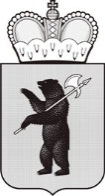 ДЕПАРТАМЕНТ ОБРАЗОВАНИЯЯРОСЛАВСКОЙ ОБЛАСТИСоветская ул., д. 7, г. Ярославль, 150000Телефон (4852) 40-18-95Факс (4852) 72-83-81e-mail: dobr@yarregion.ruhttp://yarregion.ru/depts/dobrОКПО 00097608, ОГРН 1027600681195,ИНН/КПП 7604037302/760401001________27.01.2023____№_ИХ.24-662/2023____На №        от        Руководителям муниципальных органов управления образованием Ярославской областиРуководителям образовательных организаций Ярославской областиРуководителям государственных учрежденийЗаместитель директора департаментаА.Н. Гудков